Lesson 12 – Possessive Adjectives Part 1(Lección 12 – adjetivos posesivos parte 1)Write the possessive adjective with the picture.(Escribe el adjetivo posesivo con la imagen.)Answers on next page (respuestas en la página siguiente)Our HisMyTheirHerHisMyYourPick the right possessive adjective(Elige el posesivo adjetivo correcto)Answers on next page (respuestas en la página siguiente)MyOurHisYourHerTheirDraw a picture to show the possessive adjective.
(Haz un dibujo para mostrar el adjetivo posesivo.)                 My				Your		                              Her                Our			             His			                TheirTo try at home (Para probar en casa)See how many things you can list using one possessive adjective.  For instance, “My home.  My computer.”  Can you list 10, 20, or 30? (Vea cuántas cosas puede enumerar usando un adjetivo posesivo. Por ejemplo, “Mi casa. Mi computadora." ¿Puede enumerar 10, 20 o 30?)More difficult - make a sentence with a posessive adjective about your family or friends.  Use adjectives or emotions to finish the sentence.  For instance, “Your father is tall.”(Más difícil: haz una oración con un adjetivo posesivo sobre tu familia o amigos. Usa adjetivos o emociones para terminar la oración. Por ejemplo, "Tu padre es alto".)Please consider donating to Acts 2:42 Ministries (https://www.paypal.com/fundraiser/charity/213230) to support the free English lessons.  Thank you!Considere hacer una donación a Acts 2:42 Ministries (https://www.paypal.com/fundraiser/charity/213230) para apoyar las lecciones de inglés gratuitas. ¡Gracias!How do I get to heaven?¿Cómo llego al cielo?كيف أصل إلى الجنة؟چگونه به بهشت ​​برسم؟میں جنت میں کیسے جاؤں؟Cennete nasıl gidebilirim?मैं स्वर्ग कैसे पहुँचूँ?我怎样才能上天堂？English:https://peacewithgod.net/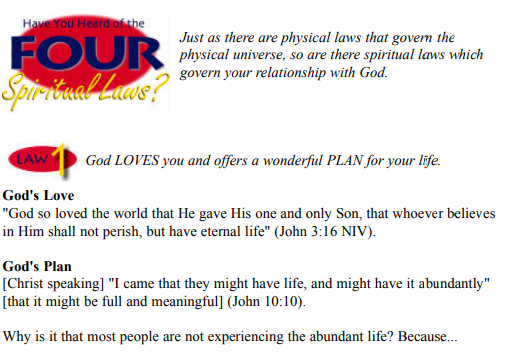 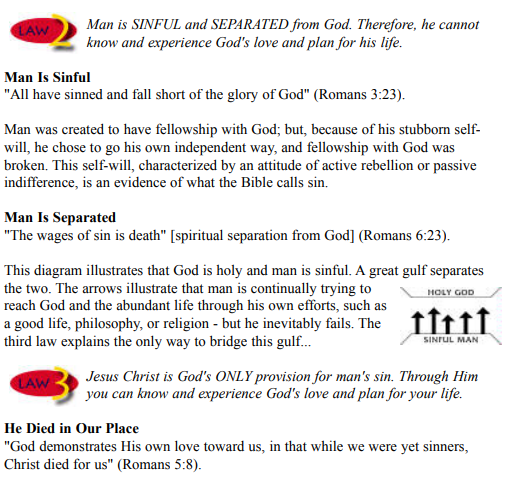 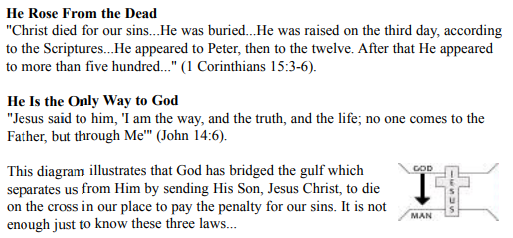 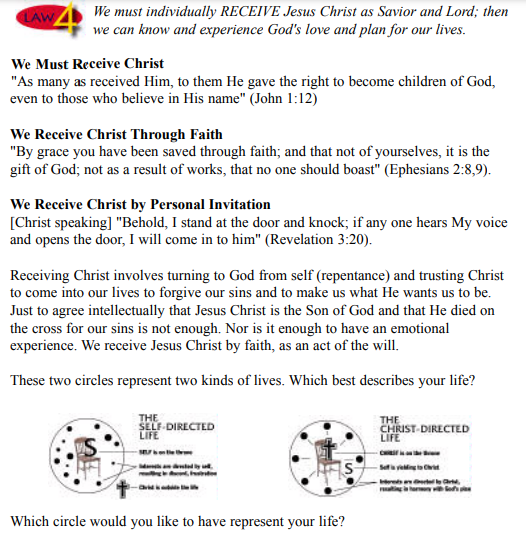 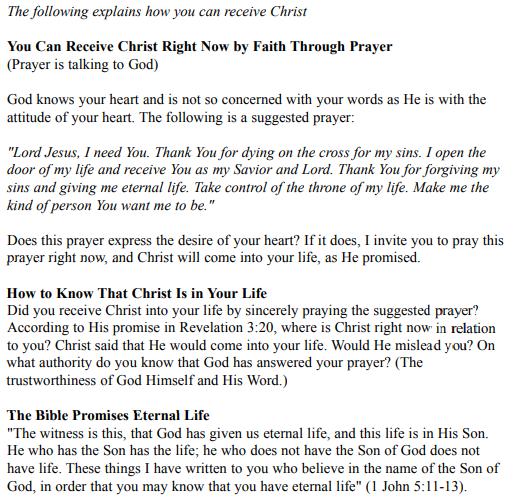 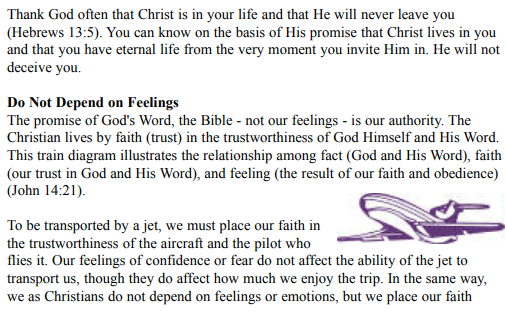 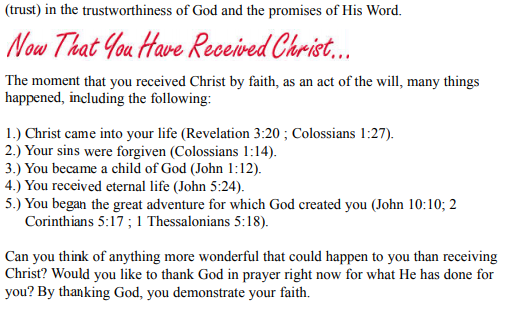 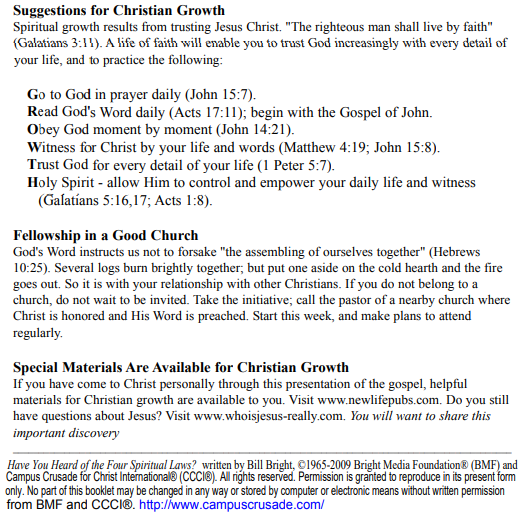 If you accepted Christ Acts 2:42 Ministries would love to know.  Or if you have anything to share about these worksheets please let us know.         nathand@242ministries.orgespañol: https://www.youtube.com/watch?v=NRUqXwqTA8w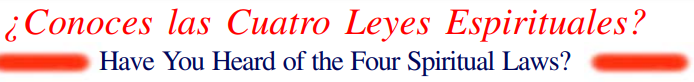 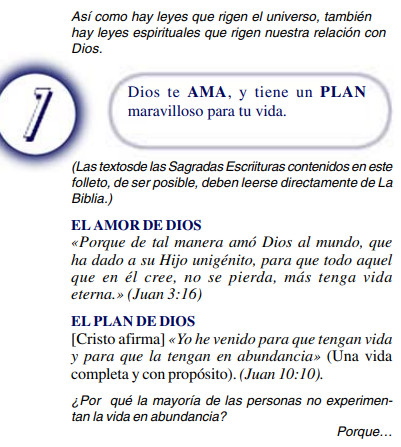 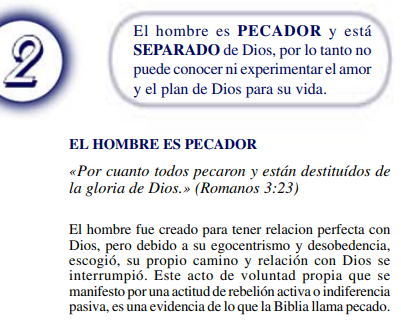 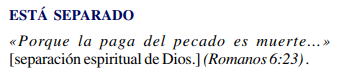 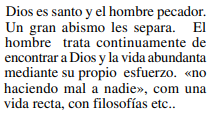 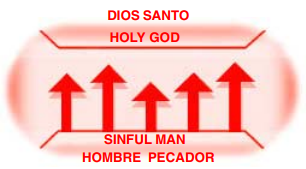 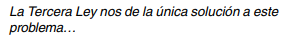 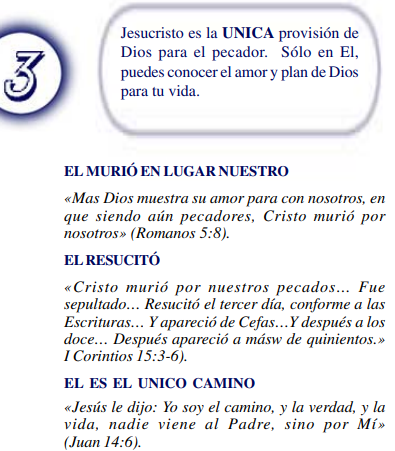 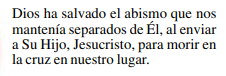 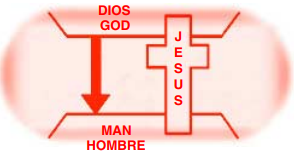 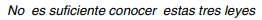 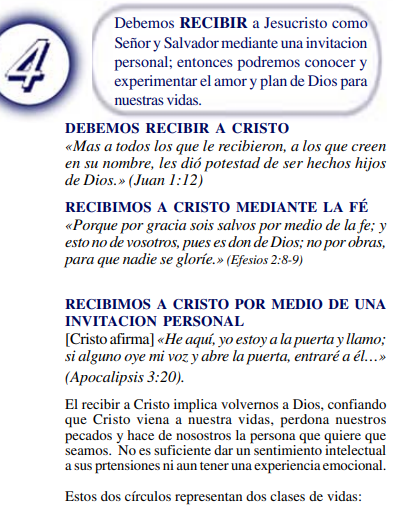 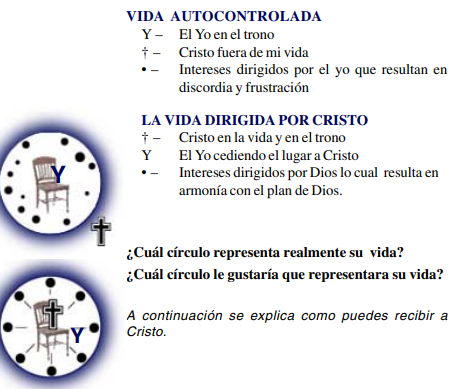 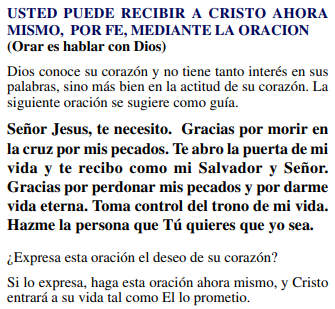 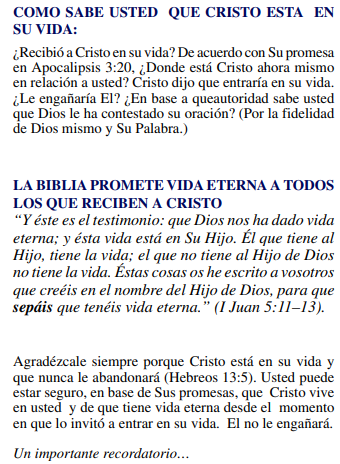 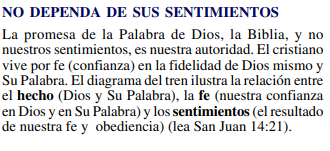 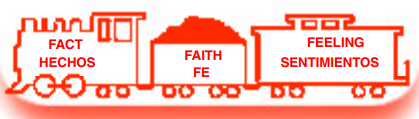 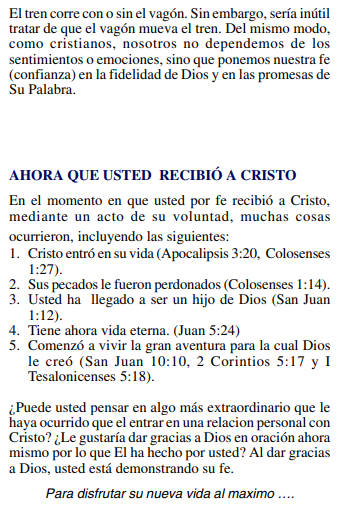 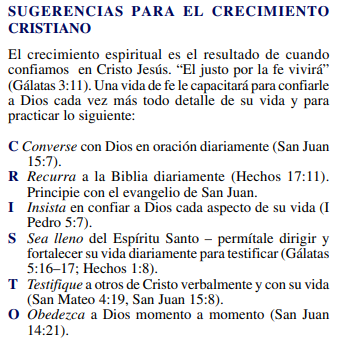 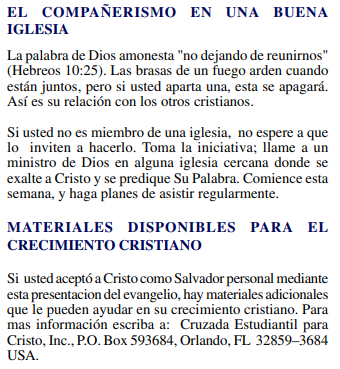 (Si aceptaste a Cristo Hechos 2:42 a Ministerios le encantaría saberlo. O si tiene algo que compartir sobre estas hojas de trabajo, háganoslo saber.)nathand@242ministries.orgعربى:https://www.youtube.com/watch?v=ePa_MElCi68https://www.youtube.com/watch?v=o0GFYMPArW0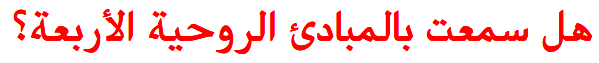 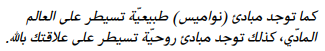 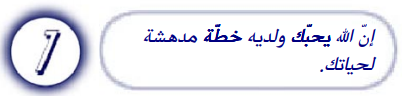 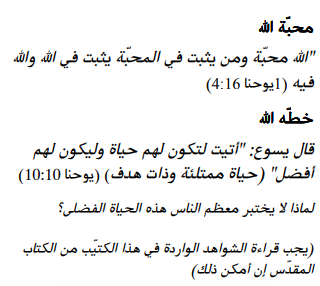 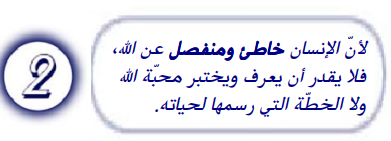 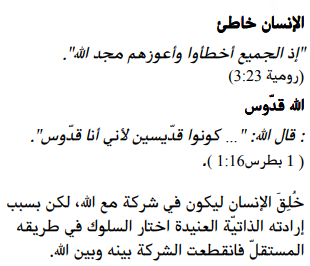 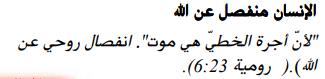 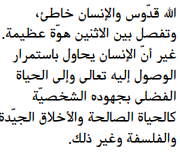 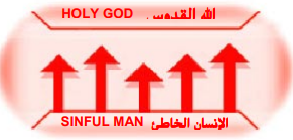 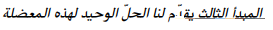 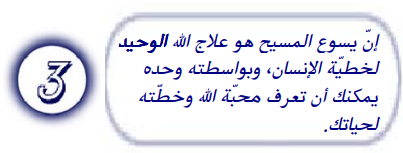 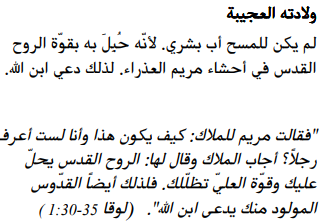 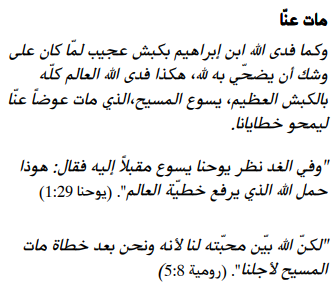 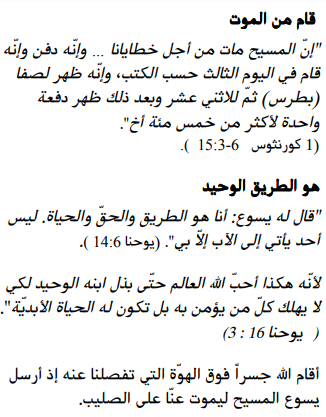 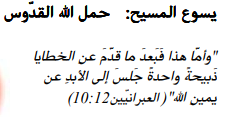 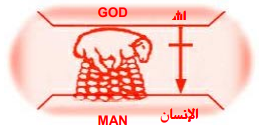 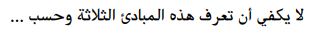 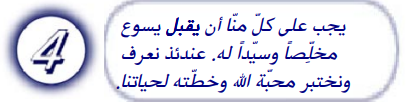 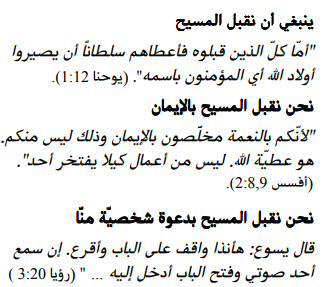 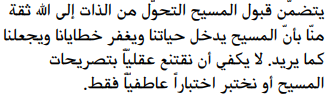 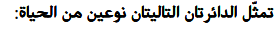 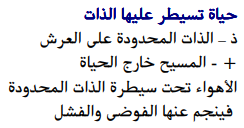 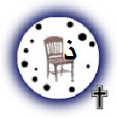 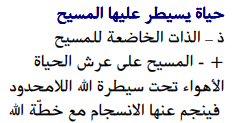 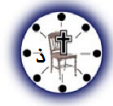 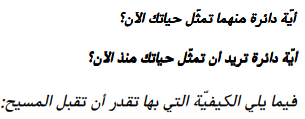 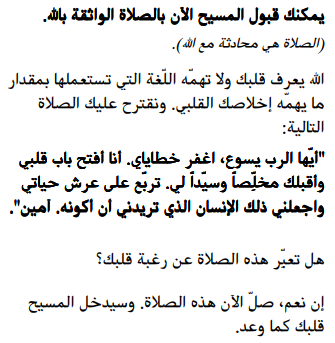 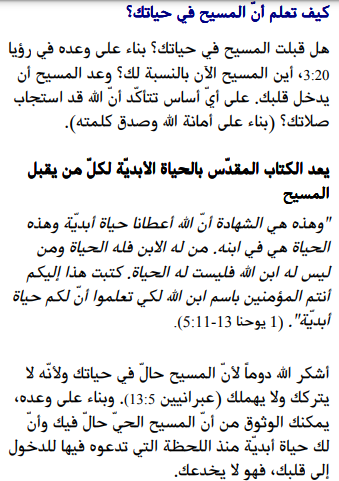 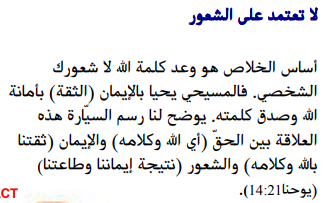 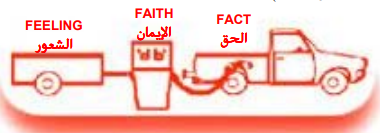 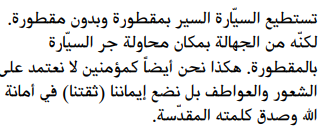 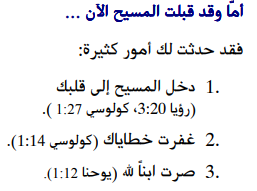 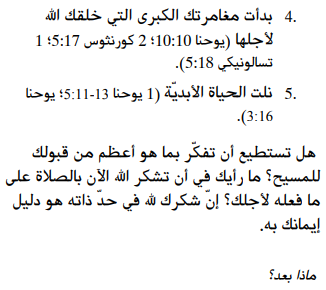 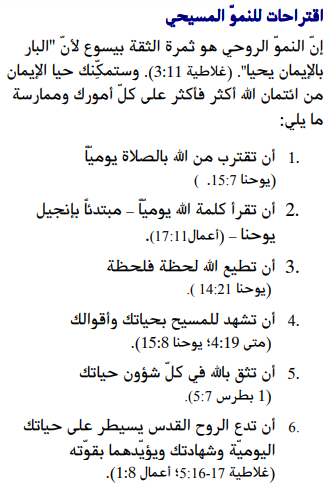 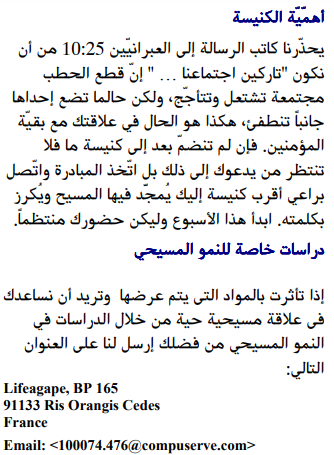 إذا قبلت المسيح فإن الخدمات تحب أن تعرف. أو إذا كان لديك أي شيء تريد مشاركته حول أوراق العمل هذه ، فيرجى إخبارنا بذلك.nathand@242ministries.orgفارسی:https://www.youtube.com/watch?v=eWLsQ0DTsq0&t=12s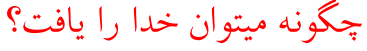 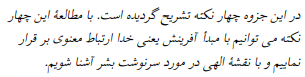 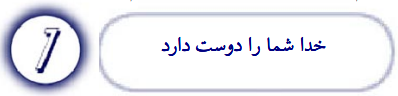 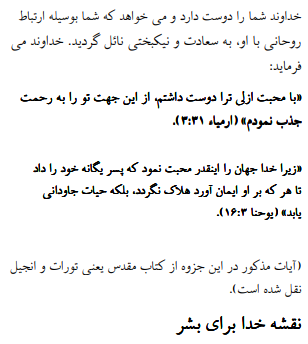 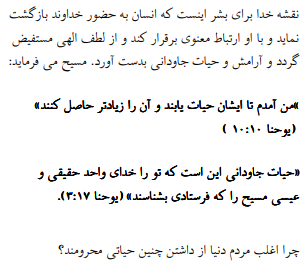 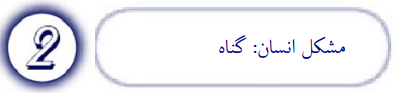 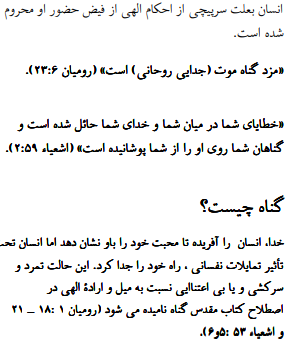 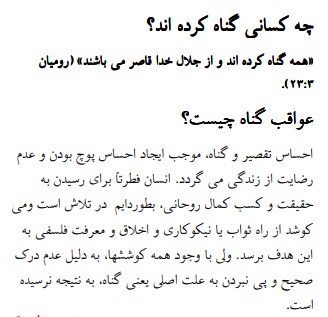 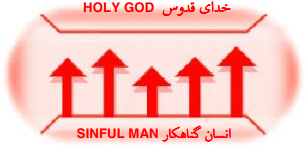 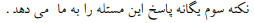 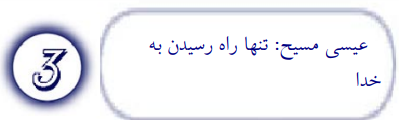 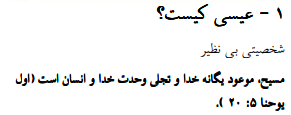 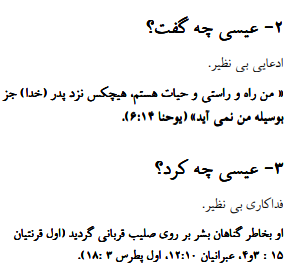 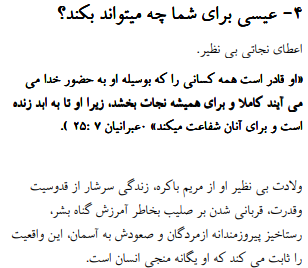 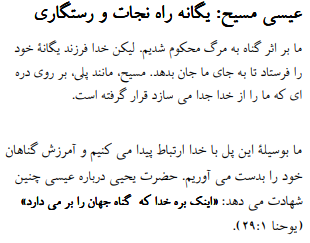 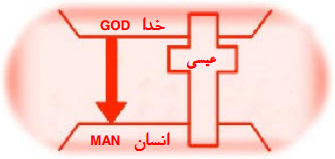 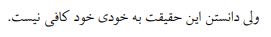 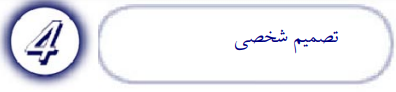 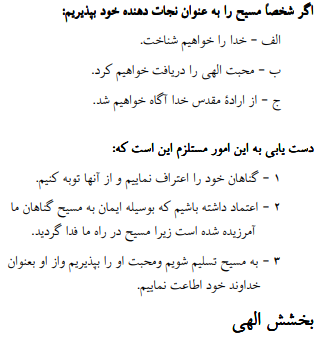 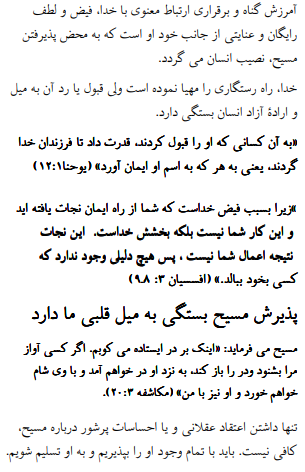 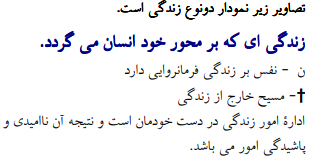 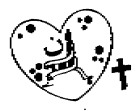 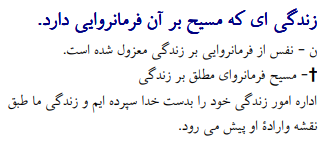 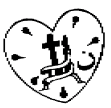 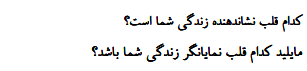 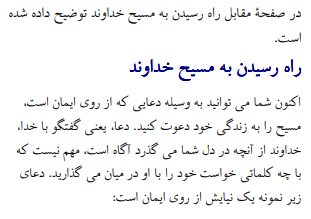 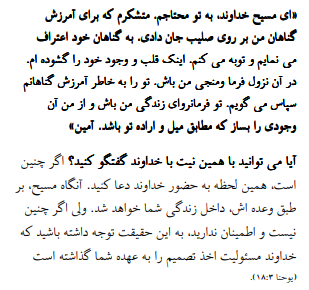 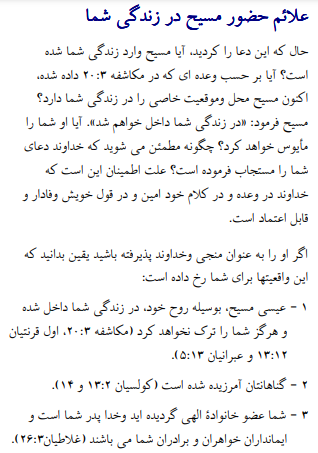 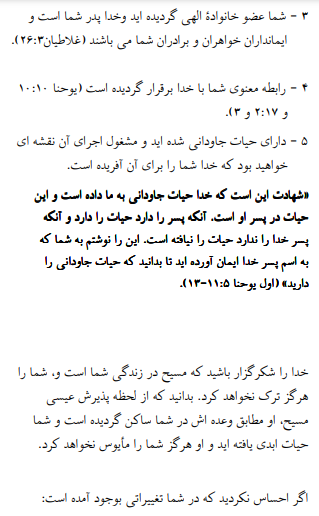 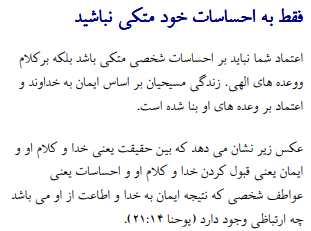 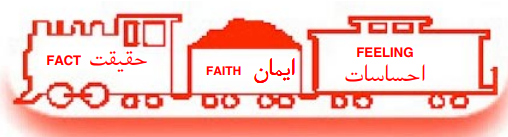 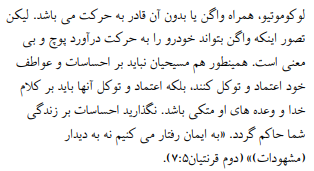 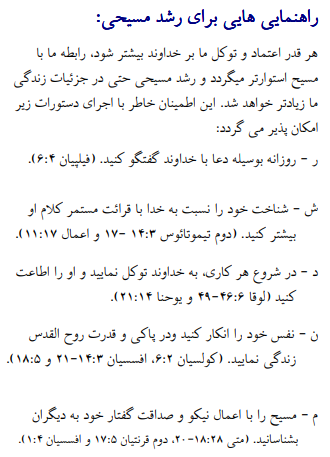 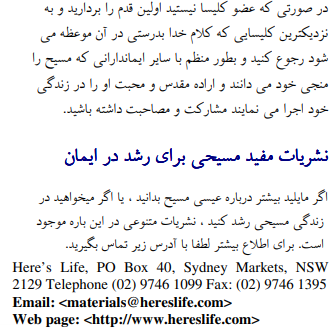 اگر مسیح را پذیرفتید اعمال رسولان 2:42 وزارتخانه ها دوست دارند بدانند. یا اگر چیزی برای به اشتراک گذاشتن در مورد این کاربرگ ها دارید ، لطفاً به ما اطلاع دهیدnathand@242ministries.orgاردو:https://www.youtube.com/watch?v=6-GclzuUbxY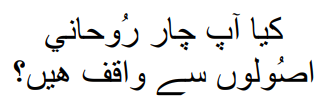 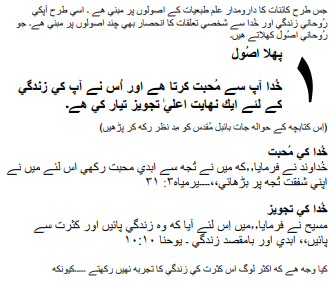 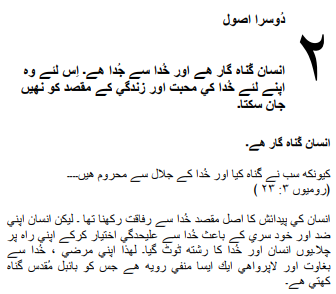 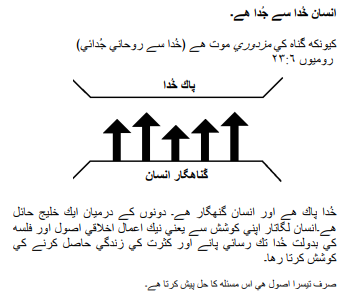 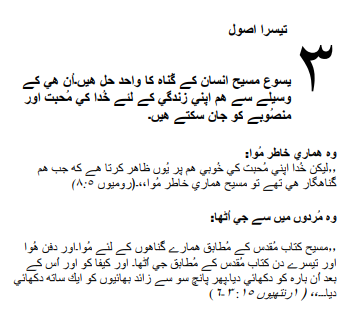 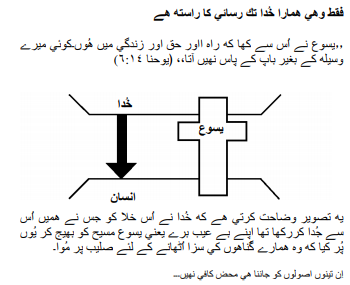 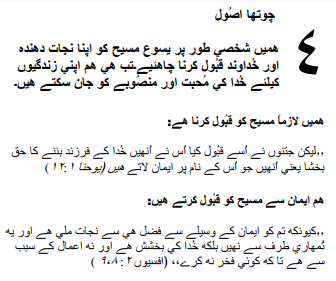 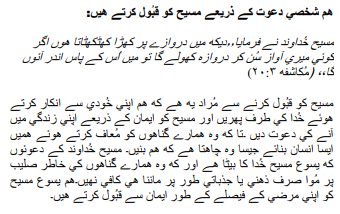 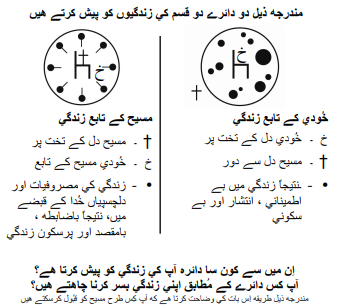 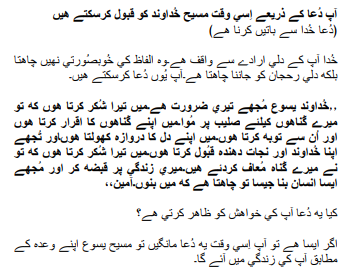 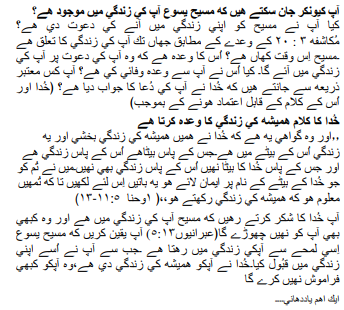 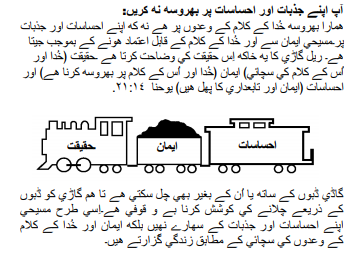 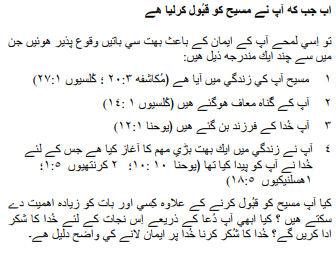 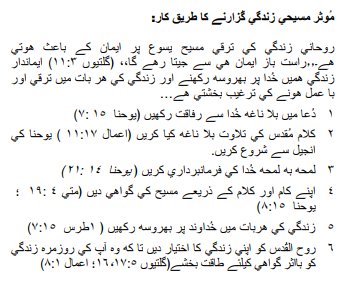 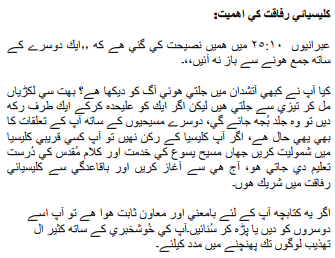 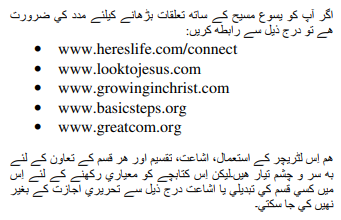 اگر آپ نے مسیح کے اعمال کو قبول کیا تو 2:42 وزارتیں جاننا پسند کریں گی۔ یا اگر آپ کے پاس ان ورک شیٹس کے بارے میں کچھ شیئر کرنا ہے تو براہ کرم ہمیں بتائیں۔nathand@242ministries.orgTürk:https://www.youtube.com/watch?v=6YwHd_PwOOQ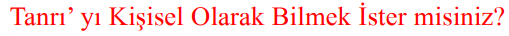 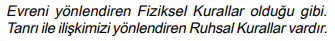 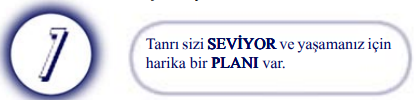 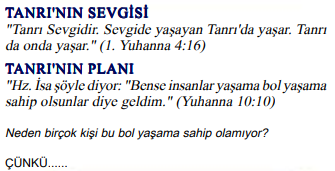 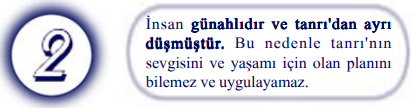 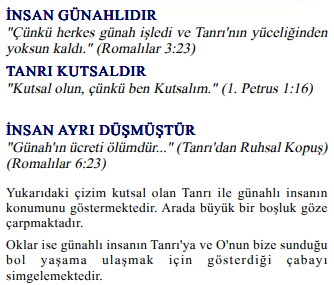 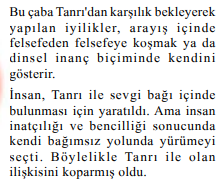 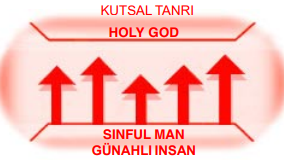 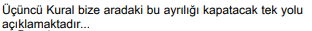 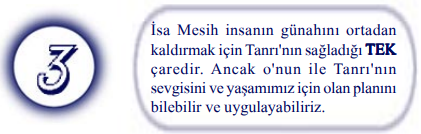 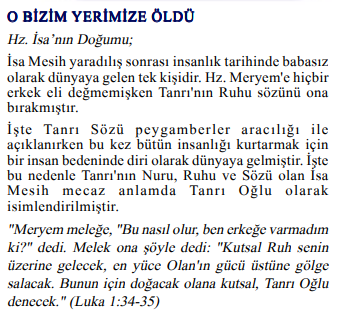 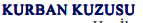 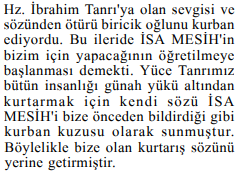 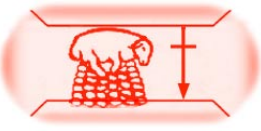 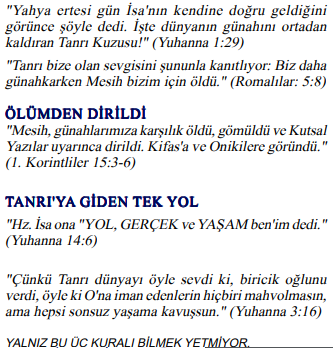 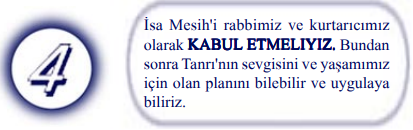 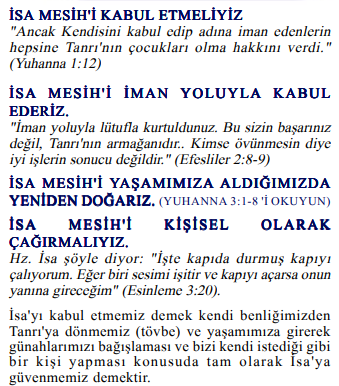 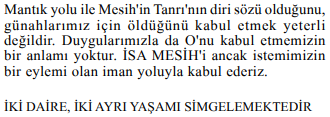 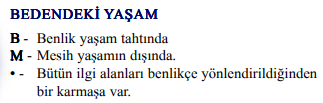 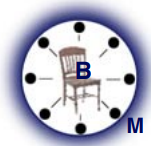 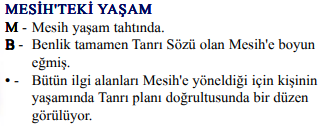 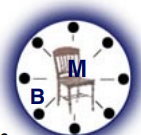 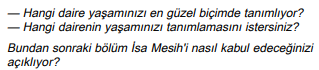 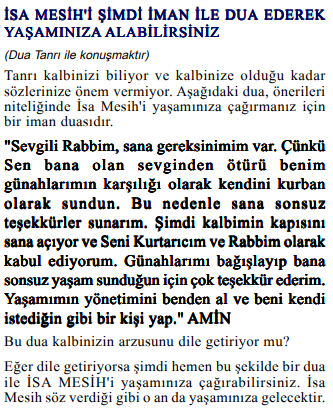 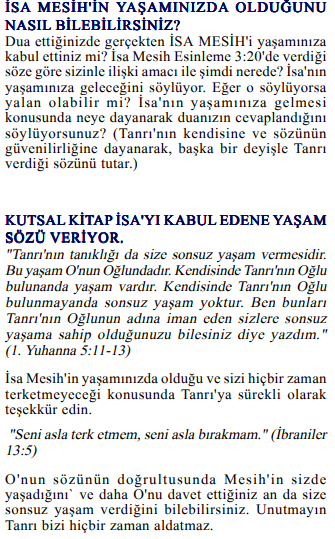 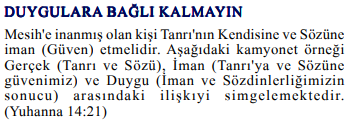 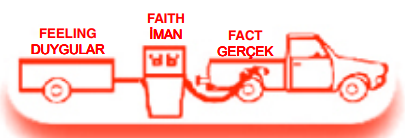 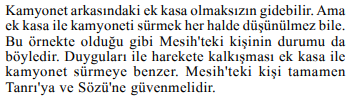 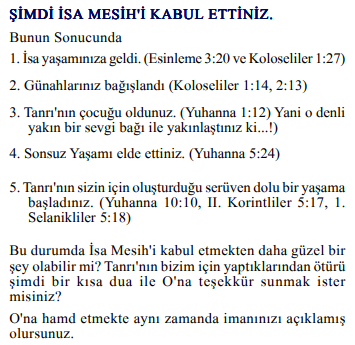 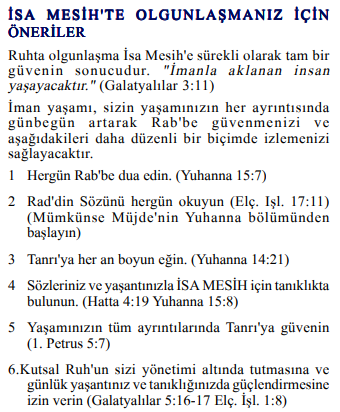 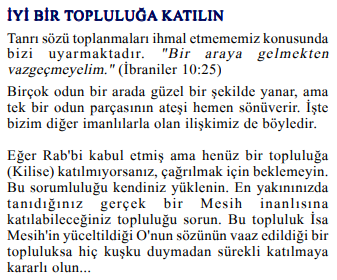 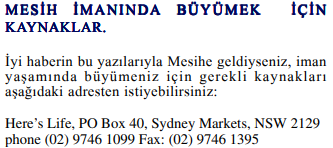 Mesih'in Elçilerinin İşleri 2:42'yi kabul ettiyseniz, Bakanlıklar bilmek ister. Veya bu çalışma sayfaları hakkında paylaşmak istediğiniz bir şey varsa lütfen bize bildirin.nathand@242ministries.orgहिंदी:https://www.youtube.com/watch?v=NR7AieVQI2Ahttps://www.youtube.com/watch?v=nmHla8doL5o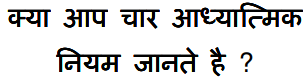 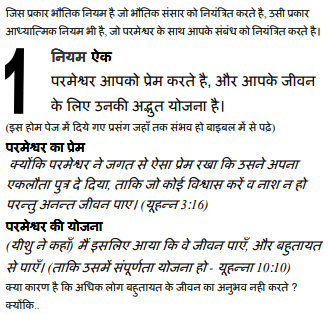 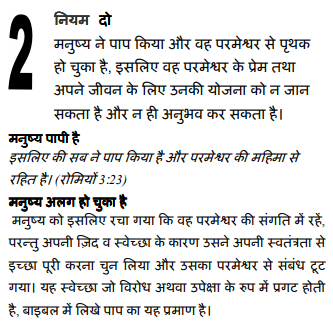 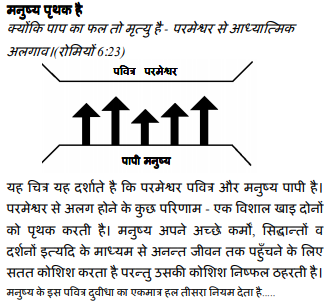 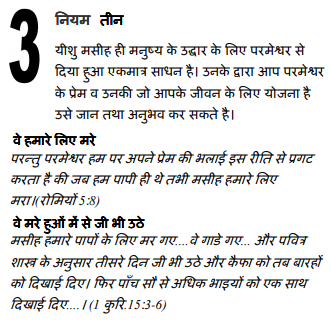 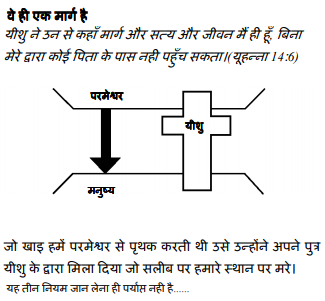 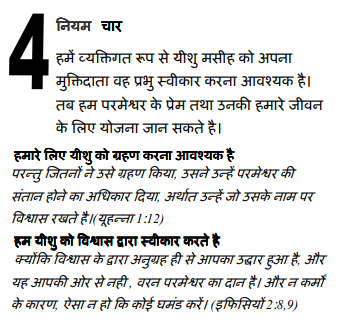 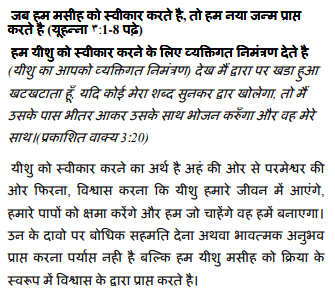 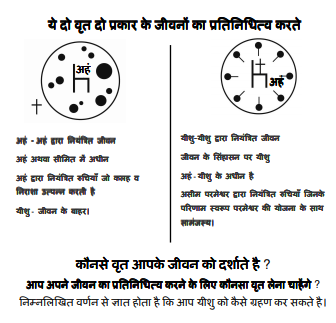 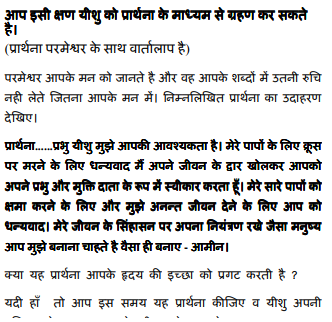 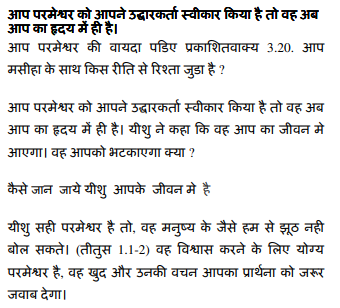 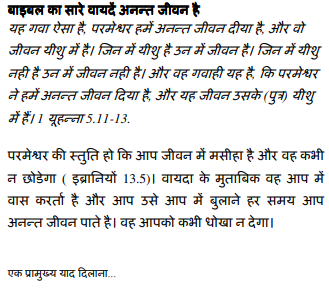 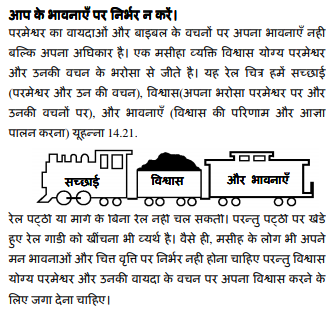 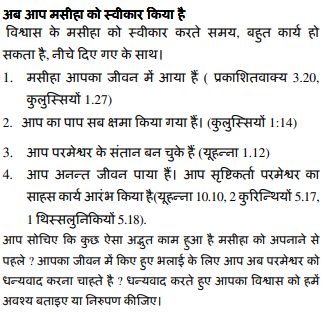 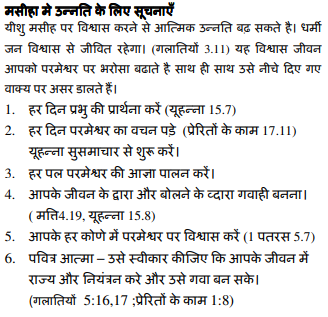 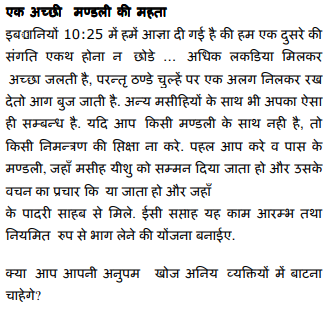 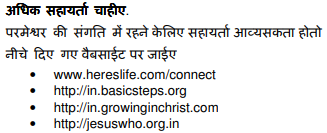 यदि आप मसीह के कामों को स्वीकार करते हैं प्रेरितों 2:42 मंत्रालयों को जानना अच्छा लगेगा। या यदि आपके पास इन कार्यपत्रकों के बारे में साझा करने के लिए कुछ है तो कृपया हमें बताएं।nathand@242ministries.org中国人:https://www.youtube.com/watch?v=ebaT4PvcUEc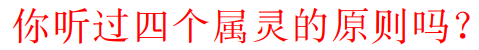 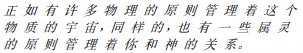 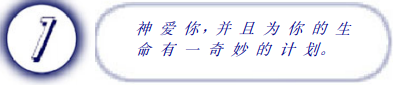 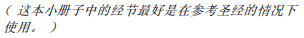 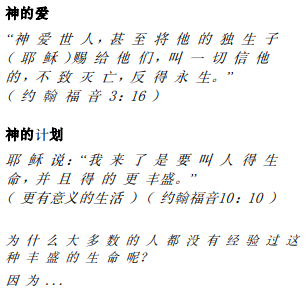 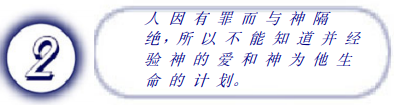 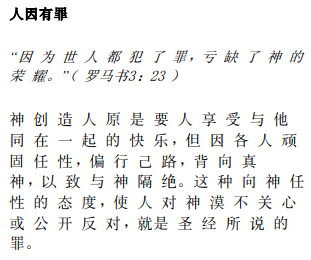 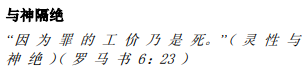 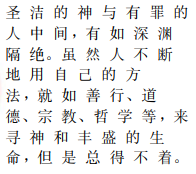 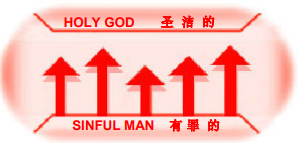 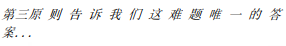 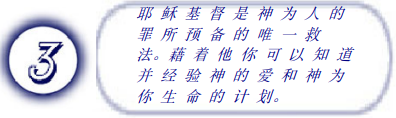 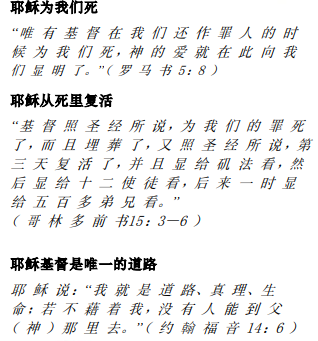 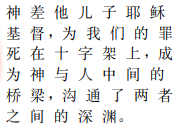 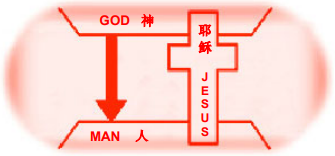 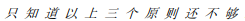 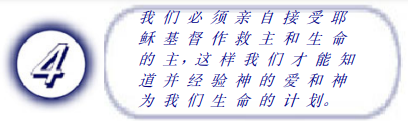 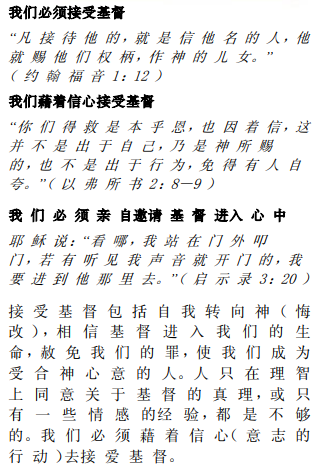 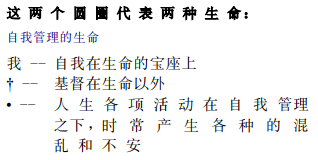 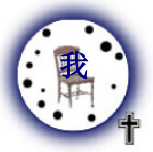 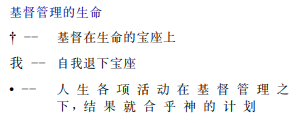 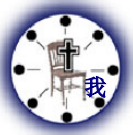 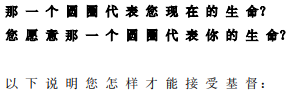 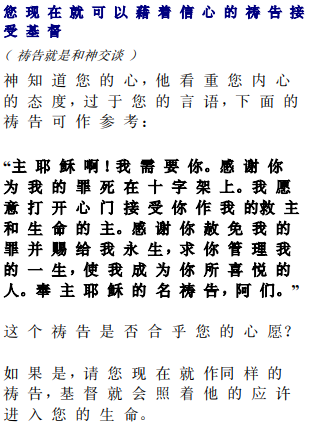 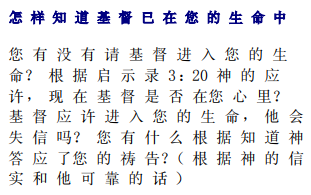 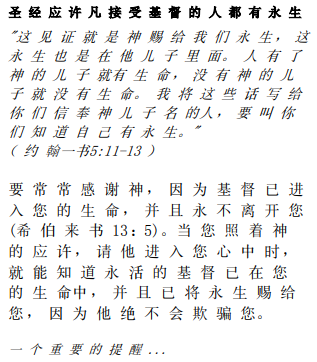 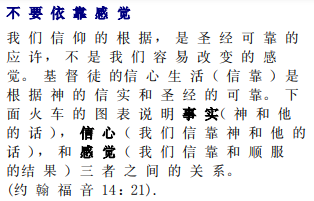 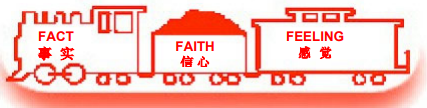 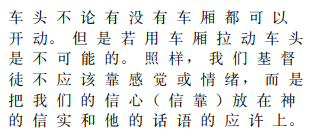 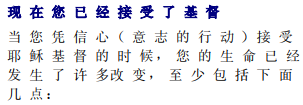 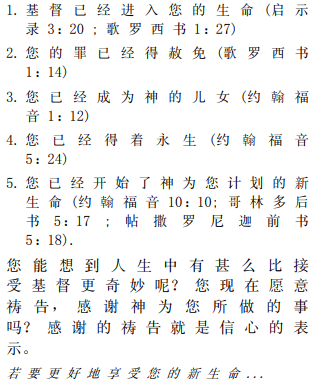 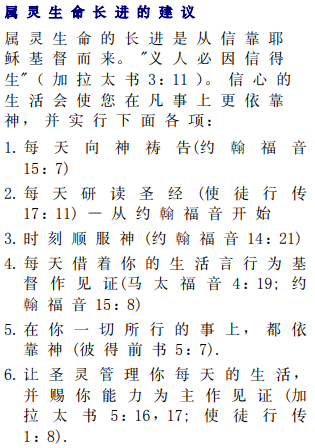 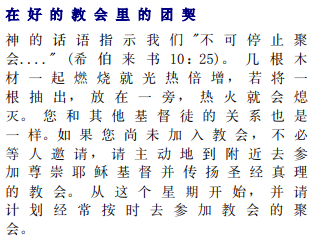 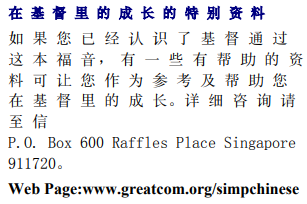 如果你接受基督使徒行传 2:42 事工很想知道。或者，如果您对这些工作表有任何要分享的内容，请告诉我们。nathand@242ministries.orgEnglishespañolFotomymi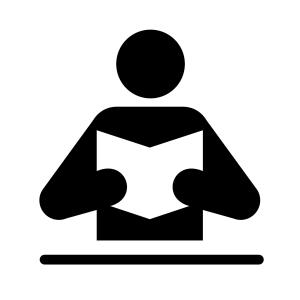 yourtu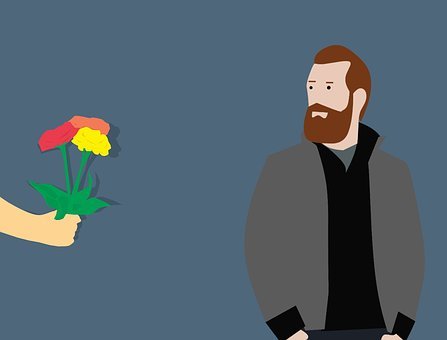 his/her/your (formal)su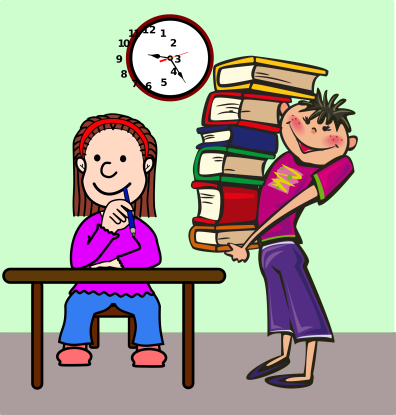 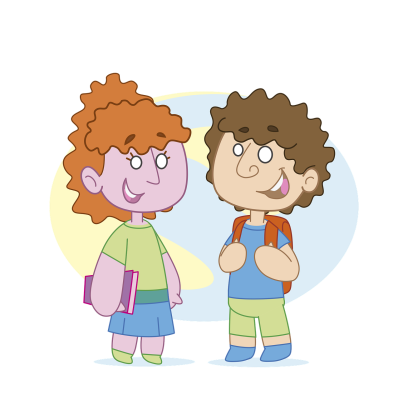 ournuestro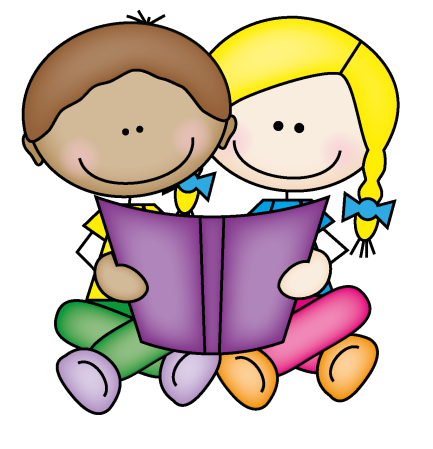 their/your (formal)su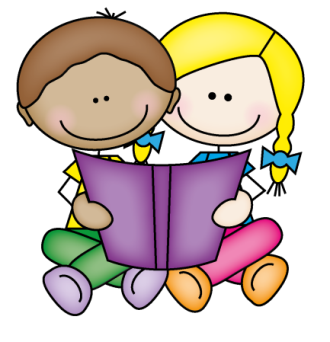 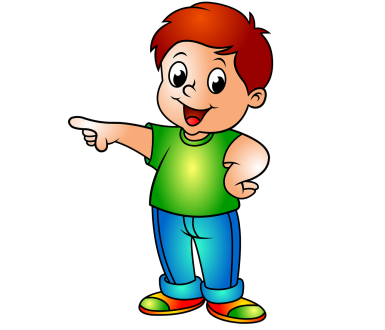 Number(número)Picture (imagen)Answer (Responder)1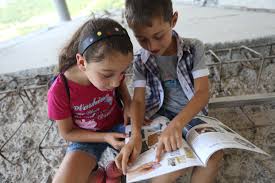 2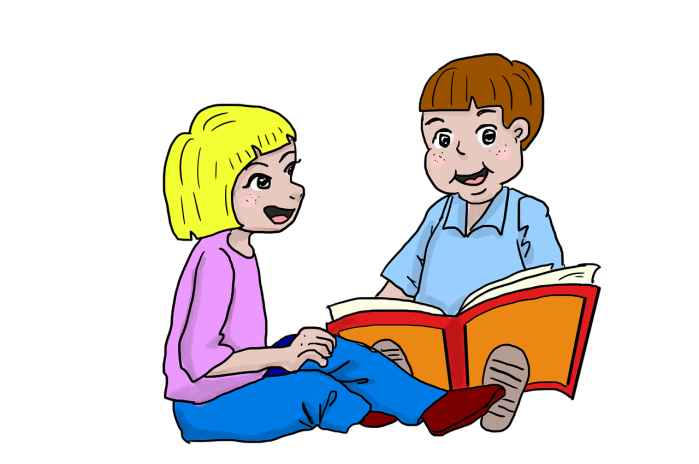 3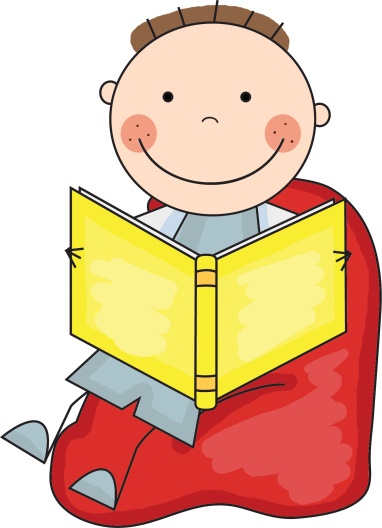 4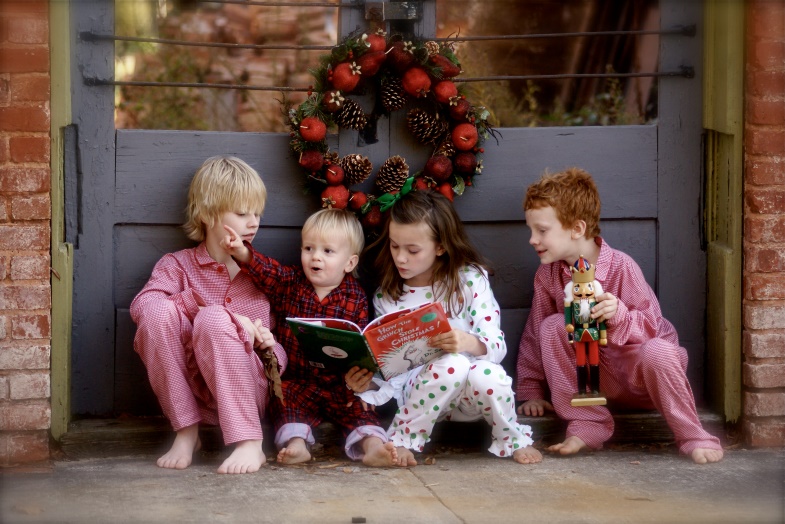 5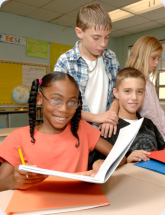 6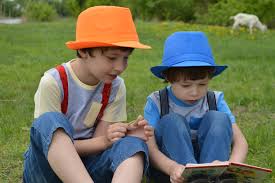 7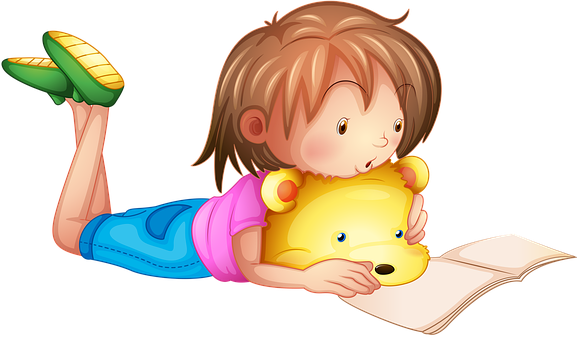 8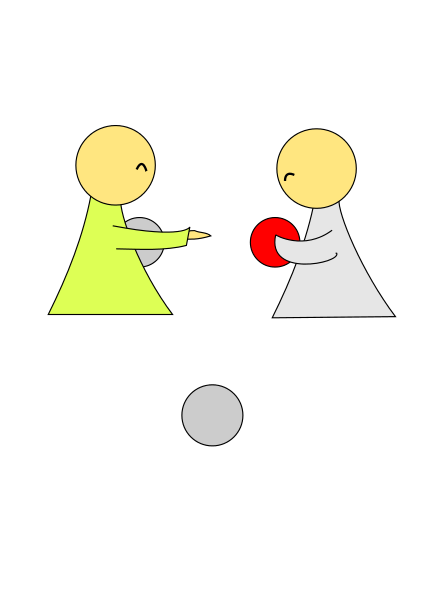  ____ computer.   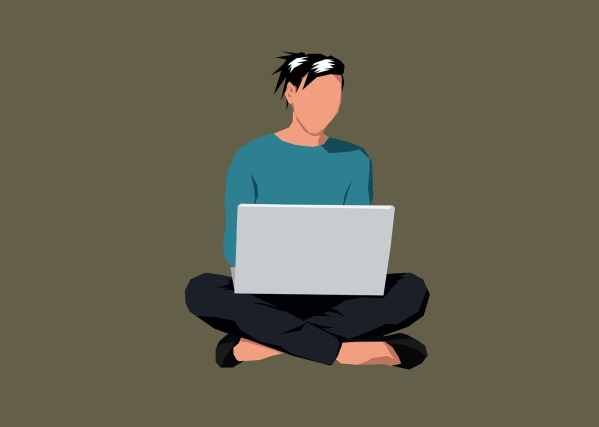 OurMyTheir ________ book.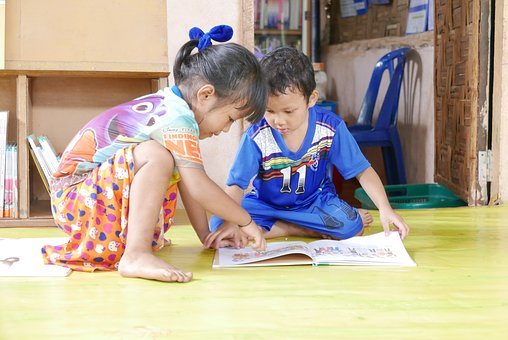 MyHerOur ________ book.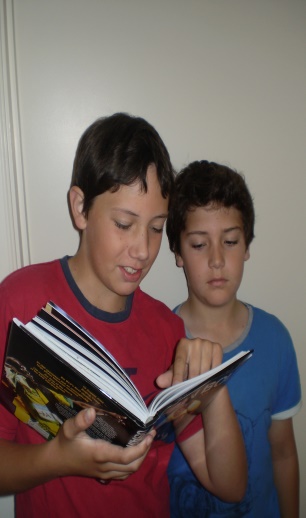 OurYourHis__________  keys.Their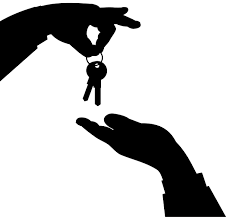 YourHer____________ phone. His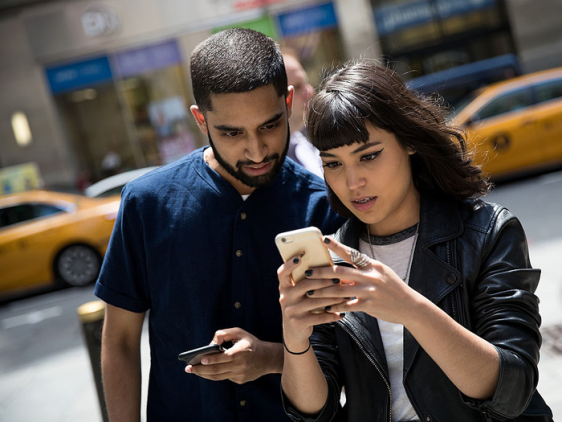 MyHer___________ balls.Their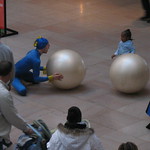 YourMy